Suppl 1. Institutional Anticoagulation Protocol for Inpatient COVID-19 Patients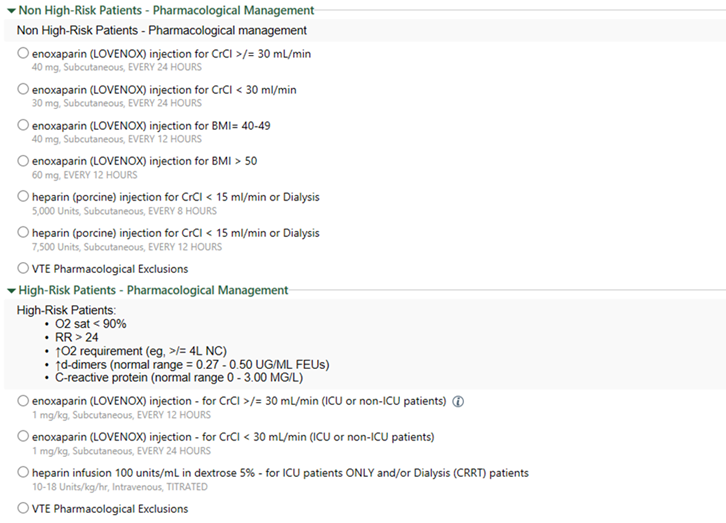 